Microcontroller (1) Lab Manual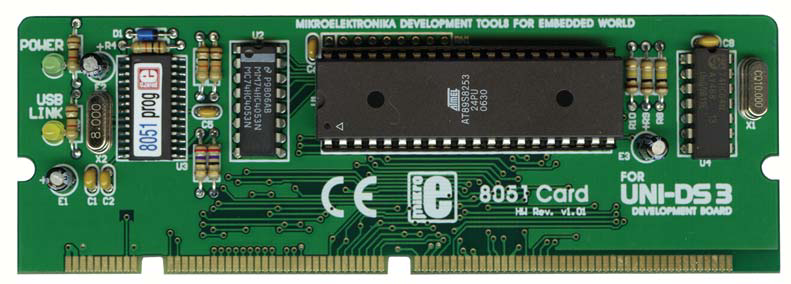 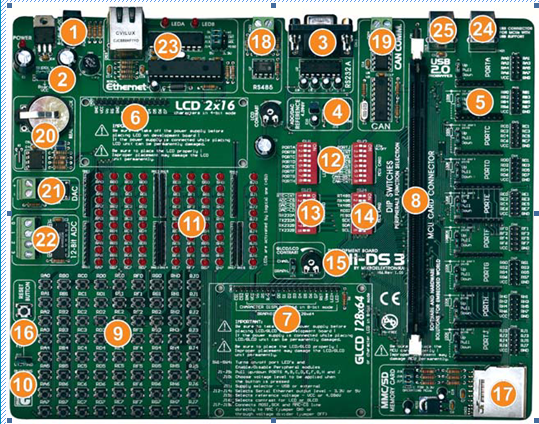                                                                             Prepared By:Eng: Mohsen Ali AL-awamiSupervisered By:Dr: Fadel AL-aqawa2010-2011ST University CourseLab ContentsLab Experiment 1 Leds Blinked      Lab Experiment2Assembly  Arithmetic’s and Logic operationsLab Experiment 3Assembly Blinky Using Timers Lab Experiment 4Timer OperationsLab Experiment 5Text LCDLab Experiment 6Graphic LCDLab Experiment 7Stepper Motor Lab Experiment 8Digital to Analog ConvertersLab Experiment 9Analog to Digital ConvertersLab Experiment 1     Main Topics:Introduction to microcontrollers and embedded systems8051 Atmel microcontrollers using assembly language Kiel and 8051 flash programsUNI-DS3 embedded system boardInstalling USB-Driver Explaining of  8051 Atmel microcontrollers chipsInstructions  setsLedes blinking    Learning Objectives/Tasks:         Upon Compilation this experiment, you will be able to:Know what are microcontrollers and embedded systemsKnow how to use Kiel and 8051 flash programs and it’s purposeKnow the UNI-DS3 kitList of registers of the 8051 microcontrollerManipulate data using the registers and mov  instructionsDetail the execution of assembly language instructionsKnow ports of  microcontroller chipWrite instruction sets Code of led blinkingUNI-DS3 KEY FEATURES1.External power supply from 8 to 16 V AC/DC;2.Choose between external and USB  power3.RS232 communication port ;supply. You don’t need an external supply ifyou choose powering from PC’s USB port ;4.4.096V voltage reference is used for workingwith A/D converter ;5.If you set jumper to the upper position  the pins of  appropriate port are set to logical one (pull-up). If you set jumper to the lower postion, the pins are set to logical zero (pull down). It is very important to select pull-up forthe  port if you expect logical zero on it’s inputsand vice versa ;6.You can connect  LCD if you need it for yourapplication in 4-bit mode ;7.You can connect  Graphic LCD if you need itfor your application or LCD in 8-bit mode ;8.MCU Card socket ;9.72 buttons enable you to control every pin onyour microcontroller ;21.D\A converter output ;10.You can choose how  to affect a pin by pressing button, high22.A\D converter input ;state or low  state ;23.Serial Ethernet on board ;11.See all the signals - each pin has an LED ;24.USB connector for MCUs with USB support ;12.All switches on SW1 and switch 1 on SW2 are used to turn25.USB connector for USB 2.0 programmer ;LEDs on all MCU ports ON or OFF. Switches 2, 3, 4 and 5 onSW2 are used to enable Serial Ethernet and switches 6, 7 and 8are used to enable CAN communication ;13.Switch 1 on SW3 enables Real Time Clock Interrupt. Switches 2,3 and 4 on SW2 are used to enable  A\D and D\A modules.Switches 5, 6, 7, and 8 on SW3 are used to enable RS232 commutilation ;14.Switches 1, 2 and 3 on SW2 are used to enable RS485 commu-nication, switches 4, 5 and 6 to enable SPI communication linesand switches 7 and 8 to enable Real Time Clock ;15.Set LCD contrast according to your display characteristics ;16.Reset circuit - if  the reset button is pressed a hardware reset willhappen (MCU will start executing from the beginning) ;17.MMC/SD slot for multimedia cards with storage space up to 2GB;18.RS485 communication port ;19.CAN communication port ;20.Real Time Clock ;Hardware Connections: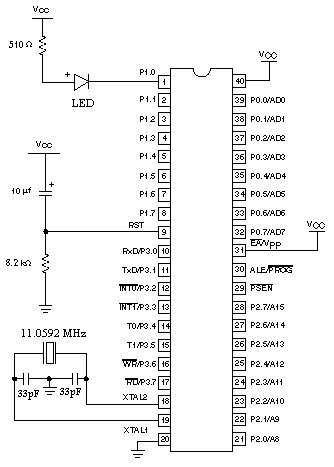 In this simple project demonstration, we will create a new project, write some code, compileit withand test the results. Our example will make LED diodes blink so itkeil version 4can be easily tested on the 8051 microcontrollers.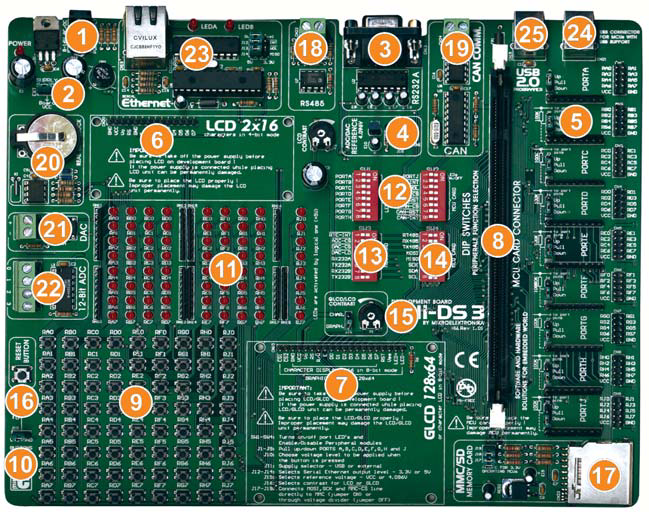 You will need the the connection scheme shown above to test the code for the 8051 micro-controller. LED diodes are connected to Port P0. In this example you can use any other portbecause this simple program will change the state of all ports in the same way. Prior to start, you have to go through the three basic steps.Step 1: Install the compilerInstall theKeil version4  compiler. Desktop shorcut and start menu shortcuts will be createdStep 2: Run the compilerRun the Kiel version4 compiler. The Kiel vesion4 will appear Step 3: create a new project The easiest way to create a project is by means of the NEW PROJECT  Wizard drop-down menu >>> project >>>> new project    or by clicking  The  icon (new project) from project toolbarAs shown in the (fig.1)fig.1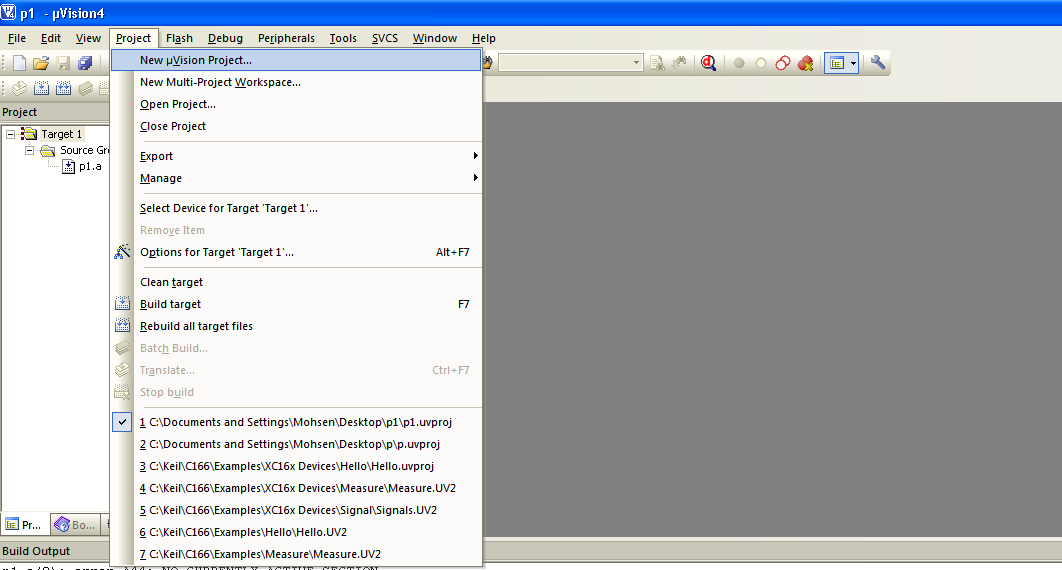 Step4 : New  project wizard steps The first window provides basic information on the project setting which will be applied in the following  steps , write file name (e.g first project ) and select file type (.uv2proj)then click OKAs shown in the (fig.2)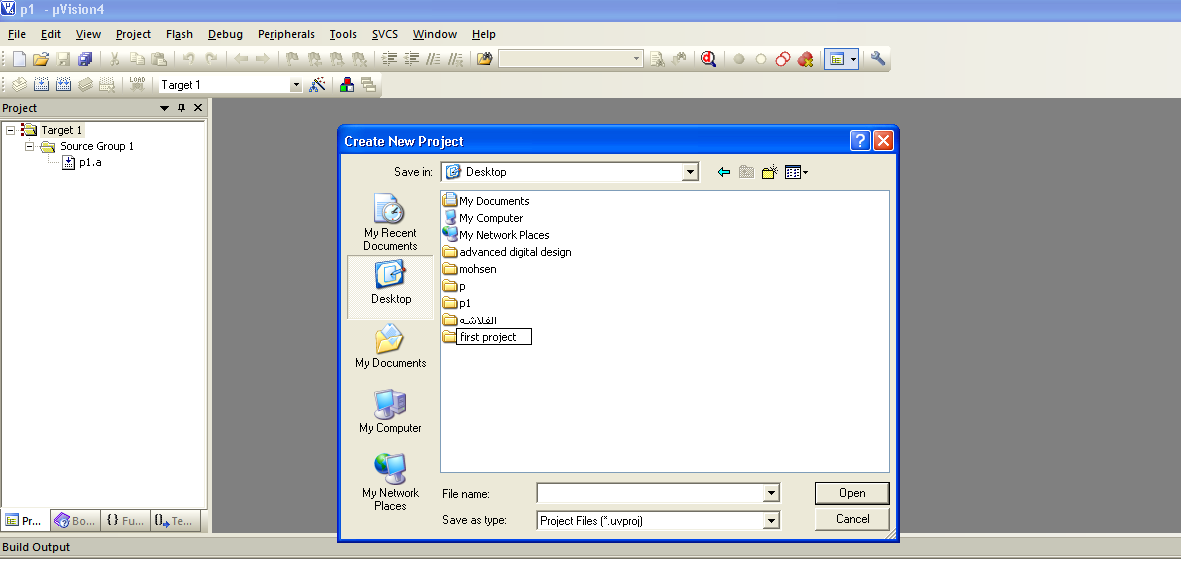 Fig.2Then : in Fig.3 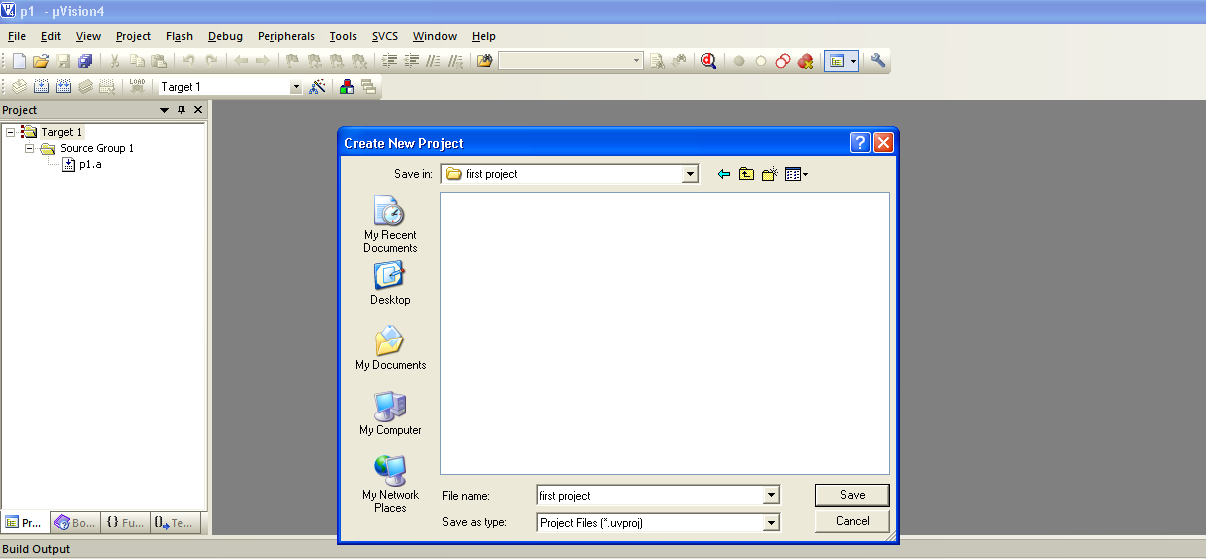 Fig.3Step5:Save and then :From the device menu select a device for target and choose the suitable data base then click OK .(as shown in Fig-4)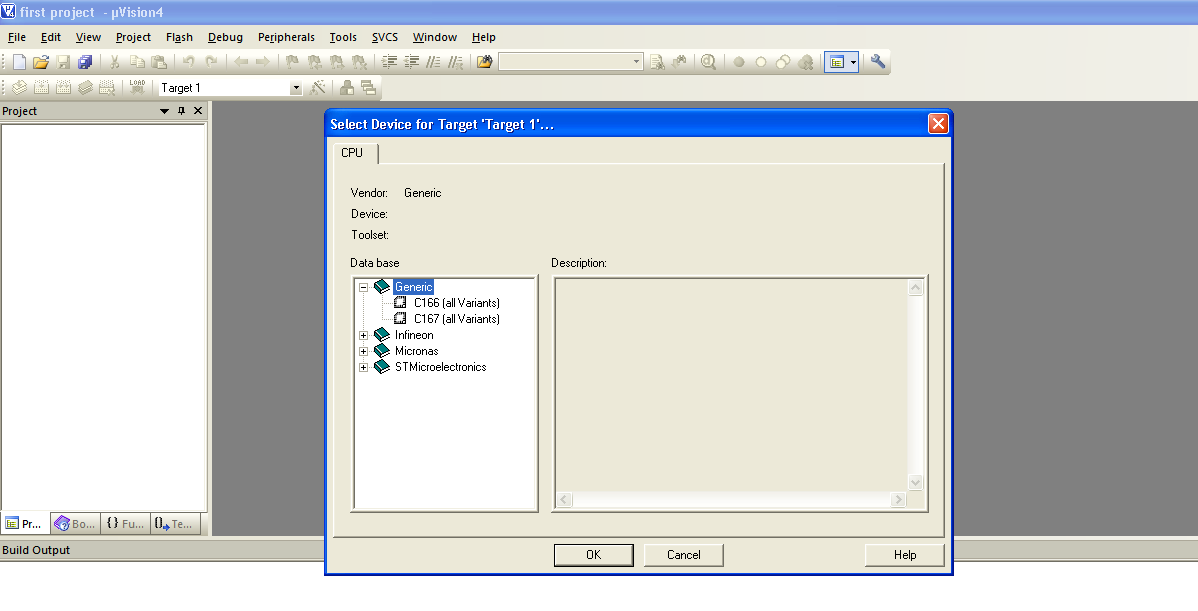 Fig-4Step6:Click on the sourec group then click on the new file and save it as assembly ,C,OOP types.(As shown Fig-5)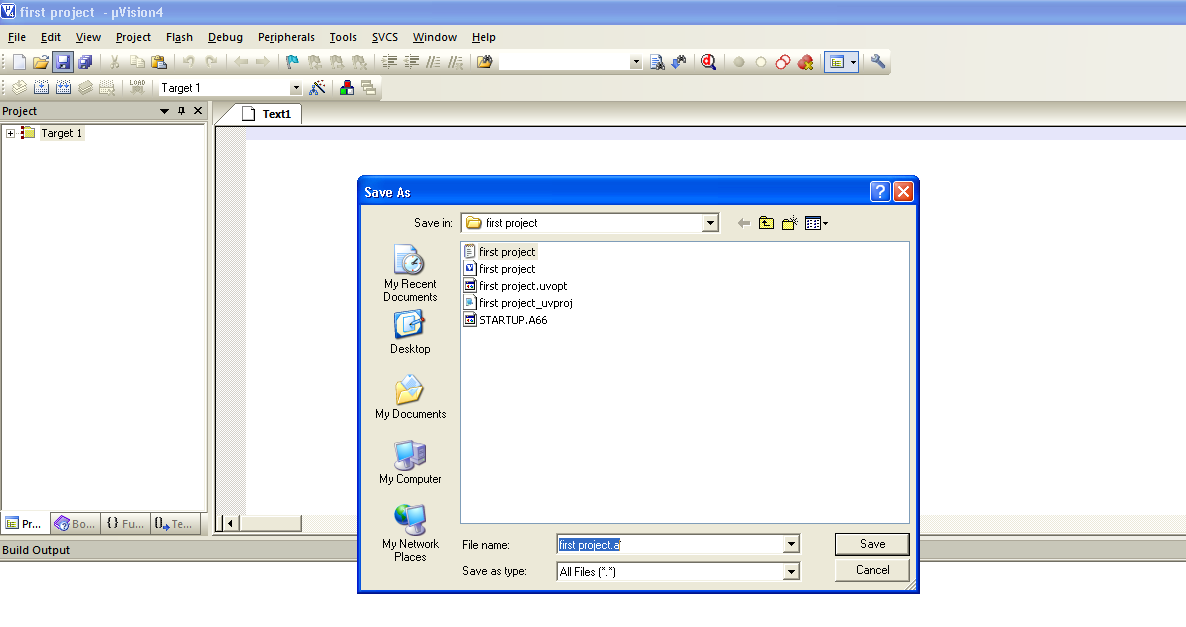 Fig-5Step7 :	Right click on source group then choose (Add files to source group)As shown in Fig-6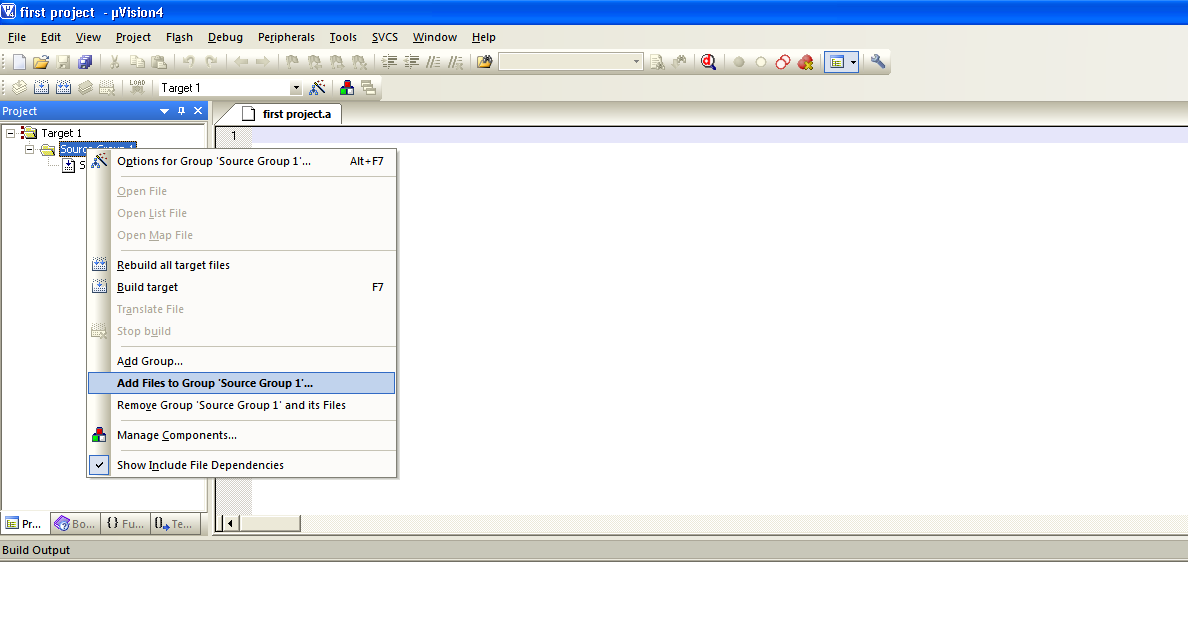 Fig-6Step7:The (add files to source group) menu will appear after that choose the file type and write the file name (a.c……act),then click add then close.As shown on the fig-7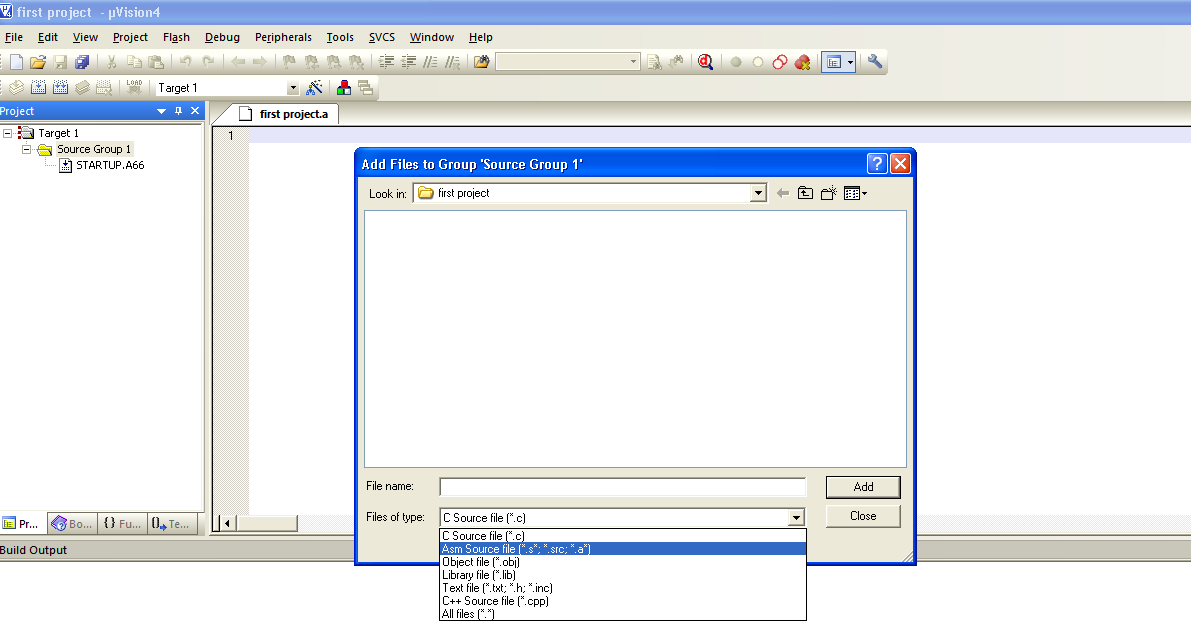 Fig-7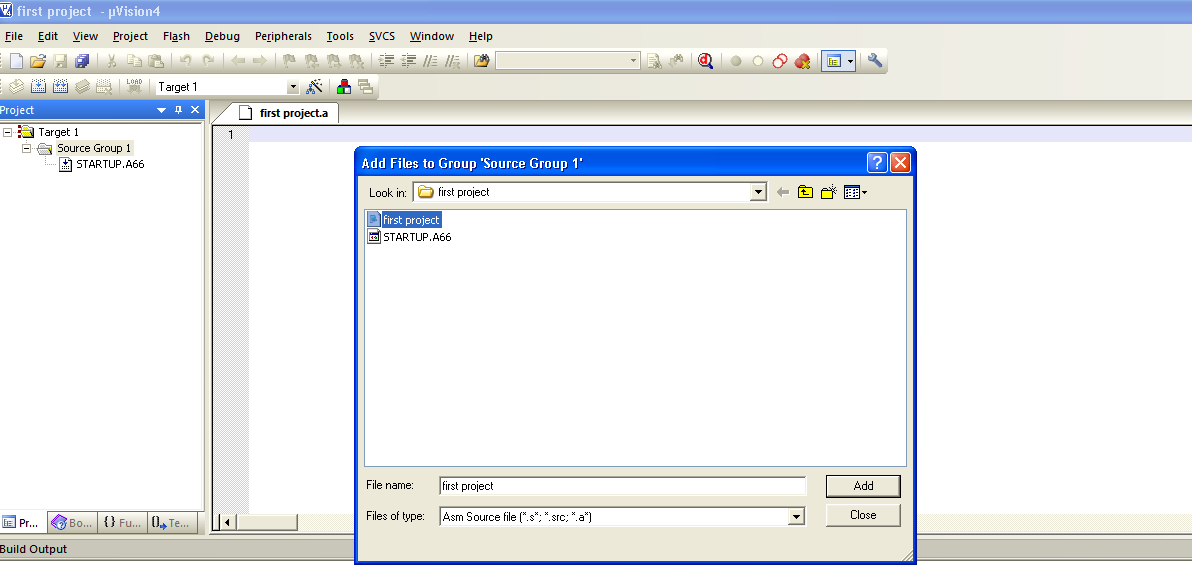 Fig-8Step8:To create HEX file  right click on the target bar then choose (options for target’target 1’),the following menue will appear ;select on create hex file box then click OK,as shown in fig-9 & fig-10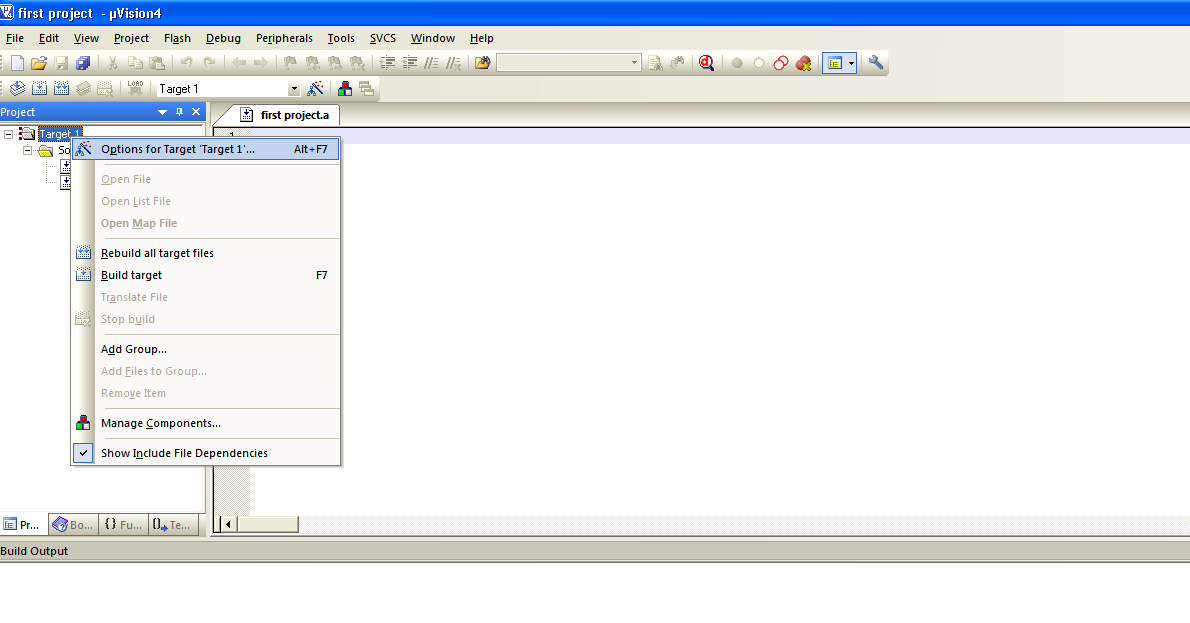 fig-9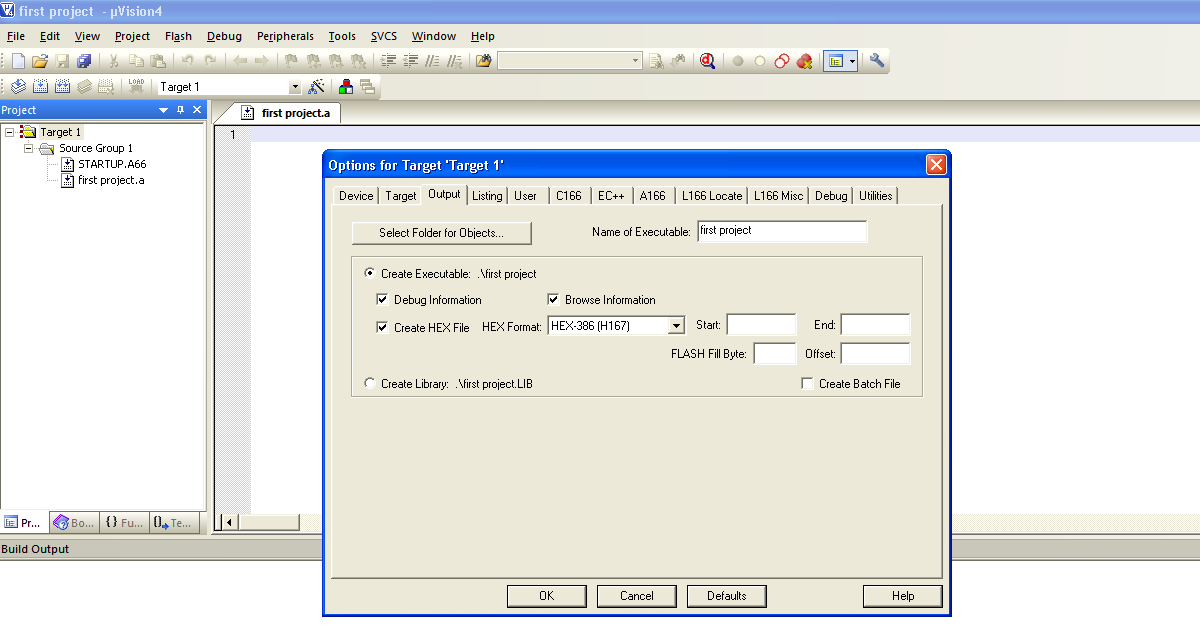 Fig-10Now you can write the code